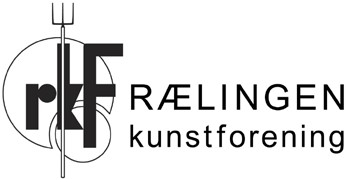 ‘’’Årsmelding for 2023Året som gikkRKF har siden siste årsmøte igjen kunnet ha sine styremøter i Sandbekkstua og alt lå an til et normalår for våre aktiviteter.Den 22. august fikk vi imidlertid den triste beskjeden at RKF sentralt plasserte styremedlem gjennom mange år, Inger Wangensteen, var gått bort.  Inger var alltid villig, arbeidsom og positiv. Hun hadde mange arbeidsoppgaver.  Vi lyser fred over hennes minne.Medlemmer Foreningen har 215 betalende medlemmer og 2 æresmedlemmer ved årsskiftet.  I tillegg kommer 63 familiemedlemmer slik at antall registrerte medlemmer er 280.   46% av medlemmene bor i kommunen.  Ca. 50 medlemmene bidrar aktivt som utstillingsverter, i styrer og komitéer. 

Styret og tillitsvalgteTillitsvalgte i perioden 17.2. 2023– 09.02. 2024 Styremedlemmer 					VaramedlemmerAnnik Grue, leder		                                   Unn Skovholt Halvorsen	Dagfinn Halvorsen, nestleder		Anita Neby til 22.08 siden styremedl. Hanne Rognerud, kassererOddny Hoff, styremedlemKari Hareide Lønstad, styremedlemInger Wangensten (frem til 22.08) deretter Anita Neby styremedlemKåre Lenvik, styremedlemAstrid Olsen, styremedlemI tillegg har Magne Versland fortsatt som foreningens regnskapsfører mot et honorar.Husstyret						RevisorerInger Wangensteen (styrets repr. til 22.08)		Terje Moberg	                                                                   Sonny Skogli                                                             Arild Bang LønnkvistAstrid OlsenValgkomité						Ansvarlig for vertene og vaktlisteneGeir Hareide Andersen                                             Astrid OlsenLene Haanshus                                                                        med assistenter: Eli SelvenAda Bakke                                                                                Birthe ChristensenKunstutvalg 						Ansvarlig for underholdningAda Bakke		                                                Astrid Olsen	Oddny HoffFrode DelbekkUnn Skovholt Halvorsen				Solveig DaleneMarit KiseVerv i råd, kommune, fylkes- og landsforeningerGeir Hareide Andersen, styremedlem i Viken Kunstforeninger VIKFO.  Annik Grue i Kunstutvalg for arbeid med kunst i offentlig rom i Rælingen kommune og i Rælingen kulturråd.StyremøterDet er avholdt 12 styremøter (inklusive sommeravslutningen) hvor også styresaker ble behandlet, med 77 behandlede saker i perioden. Juleavslutningen og sommeravslutning ble holdt hjemme hos leder.  Styrets strategiprosessAdministrativt arbeid i kunstforeningLeder Annik Grue har hatt uvurderlig støtte i og samarbeid med Magne Versland.  Hun står oppført i Brønnøysundregisteret.  Annik er kontaktperson overfor Rælingen kommune, og kommunens kulturavdeling.Styret har fortsatt arbeidet med vedtektene og det blir lagt frem et forslag til noen vedtektsendringer på dette årsmøtet.  I hovedsak rettes endringene mot å lette rekrutteringsarbeidet til styret.RKFs digitale løsninger er et krevende område og må følges opp i året som kommer.  KunstformidlingVi har fortsatt arbeidet fra i fjor med å se på fordeler og ulemper med organisering av utstillinger slik det praktiseres i dag, kontra fordeler og ulemper ved å redusere antall utstillinger.Styret har trukket den konklusjon at vi i 2024 ønsker å gjennomføre et forsøk med færre utstillinger – 9 totalt – mot at hver utstilling får 4 åpningshelger mot 3 nå.  Dette vil ikke føre til at våre kjære besøkende møter stengte dører i helgene.  Vi bytter også litt om på rekkefølgen på våre «faste» utstillinger med Rælingsutstillingen (på våren) og fotoutstillingen (før jul).ØkonomiRælingen Kunstforening har i 2023 formidlet kunst for kr 218 600 mot kr 141 025 i 2022. Formidlingen ga oss provisjonsinntekter på kr 59 940. Øvrige driftsinntekter var på kr 120 692 og de finansielle inntektene ble kr 7 549. Samlede drifts- og finansinntekter for året ble kr 188 181. Driftskostnadene var i løpet av året kr 199 560 mot kr 149 985 i 2022.For moderklubben ble det dermed et underskudd i 2023 på kr 11 379 sammenlignet med et underskudd i 2022 på kr 28 005.Åpen Stue hadde i 2023 et overskudd på kr 1 741, i Rælingen Viseklubb var underskuddet på kr 9 472, og i RKF s Maleklubb et underskudd på kr 1 123. Det samlede underskudd i datterforeningene var i 2023 på kr 8 854.Resultatene i de forskjellige enheter er disponert mot de enkeltes egenkapital. Verdien av varige driftsmidler er vår kunstsamling som ved årsslutt beregnet til kr 700 203. Det er det samme som forrige år. Omløpsmidlene ved årsskiftet består hovedsakelig av bankinnskudd og er kr 386 606, en reduksjon på kr 17 051 fra fjoråret. Den totale balansen er dermed på kr 1 086 889 mot fjorårets kr 1 103 940.Andelen bunden egenkapital i moderklubben er på kr 100 000 og er en del av sparekontoen i Romeriksbanken.Rælingen Viseklubb, RKFs Åpen stue og RKFs Maleklubb fører egne regnskap, resultat og balanse er tatt med i RKFs regnskap. Utgifter i RKFs fotoklubb er tatt inn i moderklubbens regnskap, og de fører ikke noe eget regnskap.Vår kunstsamlingVi har i løpet av 2023 ikke gått til anskaffelse av ny kunst, bortsett fra de bildene som er innkjøpt av våre utstillere, og som er beregnet på utlodning blant de fremmøtte på årsmøtet og de som har stilt frivillig opp som utstillingsverter i helgene i løpet av året.Arbeidet med å få plassert lagret kunst, samt å få all vår kunst registrert i Rælingen kommunes kunstdatabase, fortsetter.ForsikringerVi har forsikret kunsten vår som vi har utenfor og i Sandbekkstua sammen med inventar og kontorutstyr på samme polise hos If. Samlet verdi er kr 205 000. Vår kunst som er i Rådhuset og kunst som er utlånt til Løvenstadtunet, Smestad og Blystadlia skole inngår i forsikringen til Rælingen kommune. Alle våre forsikringer er i IF. Kunst på vei til og fra utstillinger, samt på utstillingene, blir forsikret. Vi benytter oss her av avtale som er inngått mellom Norske Kunstforeninger og IF. UtstillingerUtstillere i Rælingen kunstforening 2023 I 2023 var det 12 utstillinger i Sandbekkstua.  18 kunstnere var representert: deltagerne på  Maleklubbens og Fotoklubbens utstilling og Rælingsutstillingen er ikke medregnet i dette tallet.Det har vært gjennomført minikonserter ved åpningene for å skape blest og hygge.  Musikken har vært variert og inspirerende med temaer som passer til utstillingene og ofte etter utstillers ønske.I tillegg til besøkende i åpningstidene, kommer besøk fra skoler, samt alle de som deltar i våre andre aktiviteter og ser utstillingene som en del av sitt besøk.SommerutstillingenDet ble ikke arrangert sommerutstilling i 2023.Utvalg og komiteerFrivillig innsats.Vår virksomhet er basert på frivillighet, og nærmere 50 ulike navn står på listene våre over tillitsvalgte og utstillingsverter.  Det kan nevnes at det har vært 68 helgevakter i Sandbekkstua hvor 29 verter har stilt opp og passet utstillingene.  Astrid Olsen har vært ansvarlig for Vaktlistene i Sandbekkstua og for å skaffe musikken til utstillingsåpningene. Å beregne hvor mange timer frivilligheten utgjør pr år, er vanskelig.  I tillegg til oppmøte og deltagelse i alle arrangementene og utstillingene, kommer det svært mange timer med planlegging og forberedelser.  Årsmelding 2023 for Rælingen kunstutvalg Kunstutvalget har i 2023 bestått av Ada Bakke, Frode Delbekk, Oddny Hoff, Unn Skovholt Halvorsen, Solveig Dalene og Marit Kise. Vi har avholdt fire møter i utvalget. Hovedoppgavene har vært å behandle innkomne søknader til utstilling i Sandbekkstua, samt å avholde Rælingsutstillingen. Vi har også hatt møte med representant fra styret for å forbedre rutiner og samarbeid. Det er mange som ønsker å stille ut i Sandbekkstua. I tillegg til å behandle innkomne søknader, tar utvalget også kontakt med kunstnere som vi ønsker skal stille ut i vår regi. 15 kunstnere søkte om å få stille ut, noen søknader var fra flere kunstnere som ønsket å stille ut sammen. Innkomne søknader ble behandlet i april og oktober. På grunn av stor pågang har vi med hell hatt flere utstillinger med to eller flere kunstnere samtidig. Til sammen stilte 18 kunstnere ut i Sandbekkstua i 2023, i tillegg til Maleklubbens utstilling, Rælingsutstillingen og Fotoklubbens utstilling. Plan for utstillingene for 2024 er klar. Vi har også avklart noen utstillinger for 2025. Til årets Rælingsutstilling ble det innlevert 185 kunstverk. Det var gjennomgående høy kvalitet, og juryen gjorde en god jobb da de valgte ut 45 verk til utstillingen. Vi fikk mye ros for en flott utstilling. HuskomitéHuskomiteen har hatt 1 møte i 2023.  Det var før dugnaden 05.06.23. Det var 14 frammøtte som rakte, stelte blomsterbedet, og pusset/vasket våre uteskulpturer, samt pusset vinduer, vasket tak og støvmoppet inne samt vasket kjøkkenet.Vi har hatt samtaler om innkjøp på telefonen.Inger Wangensteen var leder av huskomiteen og etter hennes bortgang i august, har komiteen hatt flat struktur, med Astrid som talsperson overfor kommunen.  Boye Wangensteen har trått inn i husstyret og har blant annet strødd Revira musemiddel rundt huset i høst.  Det ser ut til å fungere godt.Eiendomsavdelingen i kommunen har justert all utvendig belysning, alarmsystemet og brøytet veien fra bommen og til veien opp til stua.  De har også trådd til og tinte opp frosne rør. Utleie av SandbekkstuaRælingen Kunstforening kan leie ut Sandbekkstua til kommunale enheter, foreninger og organisasjoner i Rælingen, forutsatt at lokalene skal brukes til møtevirksomhet og markeringer. Rælingen kommunes enheter skal ikke betale leie.Sandbekkstua kan ikke leies ut til private arrangementer. Eventuelle unntak må godkjennes av RKF’s styre.  Blystadlia skole har hatt alternativ førjulssamling i Sandbekkstua for en gruppe elever og deres lærere i desember slik de pleier.Datterforeningene	Åpen stue Åpen stue har hatt 8 treff i løpet av 2023. Treffene er godt innarbeidet i Sandbekkstua onsdag etter utstillingsåpning. Vi har en kort presentasjon av utstillingen før «dagens tema». Det serveres vafler og kaffe hver gang unntatt før jul da er det: risgrøt, pepperkaker og kaffe. «Åpen stue» er gratis for alle, og finansieres ved åresalg. Ingen av de som bidrar på «Åpen stue» mottar honorar. Frammøtet er varierende, med et gjennomsnitt på 18 deltakere (medregnet kjøkkengruppa). Vi har hatt følgende program dette året: 08.02.23 «Framtidsfullmakt» v/ Bjørg Strandos Granerud 01.03.23 «Henrik Sørensen» v/ Turid Lisbeth Nygård 22.03.23 «Opplevelser fra min fotografiske verden» v/ Rolf Støa 26.04.23 «Biblioteksjefen snakker om bøker og leser dikt» v/ Gjertrud Øverland 27-09-23 «Ikonmaling» v/ Sven Aasmundtveit 18.10.23 «Lillestrøm stasjon på 60 og 70 tallet, ingen søndagsskole» v/ Morten Sjølli 08.11.23 «Turer og opplevelser» v/ Karsten Hinmo 29.11.23 «Julemøte» Liv Lønnkvist bidro med sang og gitar. Da vi startet året hadde vi kr. 2 057,- Årets overskudd ble kr. 1 742,- På konto ved årets slutt kr. 3 799,- Arbeidsgruppa vår består av: Oddny Hoff, Turid Abelset, Kjersti Jørstad, Harald Jørstad og Hildegunn Romstad. I tillegg har vi hatt hjelp av Kirsten Johansen ved behov. Informasjon om «Åpen stue» skjer med plakat ved Sandbekkstua og på Trivselssenteret og via Rælingen Kunstforenings infoskriv.RKFs  maleklubbRKF Maleklubb startet året 2023 med Maleklubbens årlige utstilling. Utstillingen pågikk de tre første helgene i januar. Besøkstallet var bra! Bilder ble solgt. Medlemmene som satt vakt lørd/sønd, valgte å være to personer på hver vakt. Bytur på kvinnedagen 8 mars. Besøkte Nasjonalmuseet med påfølgende lunsj på «Cafe Skansen» ved Akershus festning. Deretter besøk på Kunstverket Galleri AS, var en separat utstilling av Håkon Gullvåg. Var 3 deltakere.  Sommeravslutningen den 5 juni, ble avholdt på Il Padrino, på Strømmen Storsenter. 
Årets «gullpensel» - for kunstnerisk fremgang og aktiv støtte til både det faglige og sosiale miljøet i
Maleklubben, ble tildelt Ole J. Ødegaard.
Oppstart igjen høsten 4. sept etter et lenger opphold. Det ble organisert et etterspurt Portrett kurs, kunstner Ingrid Thortveidt ble valgt. For å fylle kurset samarbeidet vi med RKF styret, en meget positiv opplevelse. Maleklubbens kurs ble sponset fra Kunstforeningen med kr 2000,- som ble fordelt på deltakerne av kurset, siden det ble et «åpent» tilbud til andre. Den 13. september var det organisert en felles tur til Nasjonalmuseet i Oslo, med 5 deltakere, kombinert med lunsj i «Salongen» på museet. Den 19 september ble det en felles tur til Galleri Wurth i Skedsmo, med 4 deltakere. Anne Berit Knudsen – fra Maleklubben, hadde utstilling i Sandbekkstua med kollega fra 23.9 – 8.10.Portrettmalekurset ble avholdt over tre mandager på dagtid i oktober. Alle 8 deltakere var svært fornøyd med et vellykket, interessant, utfordrende malekurs, med en dyktig kunstner.Årsmøtet ble avholdt den 6 nov. Svein Erik Johansen ble gjenvalgt som kontaktperson/leder for maleklubben. Anny Aune ble valgt til kasserer. Nytt malekurs, med annet tema ble på møtet foreslått gjennomført på våren 2024, med samme kunstner. Reidun tar ansvar for organisering av nytt kurs.Julebord ble avholdt 5. des på Il Padrino på Strømmen. Vi har fått 1 nytt medlem. Totalt er det 17 personer som står på medlemslista. ﻿ Årsmelding for Rælingen kunstforenings fotoklubb for jubileumsåret 2023Styret i RKFs Fotoklubb i 2023 har bestått av Geir Hareide Andersen (leder), Shelly Wedmark og Jorun Lindin Moen.Klubbaktiviteter9 klubbkvelder i Sandbekkstua med bildevisninger.  9 klubbkvelder i Sandbekkstua med foredrag eller workshops og med fotokonkurransene «Kveldens bilde». Fotoklubben har fått dekket kr 5 000,- i honorarer til eksterne foredragsholdere fra Rælingen kunstforening.11 fototurer med ulike tema.Utstillingen "Folk treng hus og hus treng folk" høsten 2023 i Sandbekkstua i regi av Rælingen kunstforening. Dette var også hovedtema for høstens aktiviteter i klubben.Sommeravslutning på Il Padrino og juleavslutning i Sandbekkstua. Geir Hareide Andersen ble kåret til «Årets fotograf» basert på samlet resultat gjennom årets fotokonkurranser, mens Rolf Støa vant konkurransen om «Årets bilde».20-års jubileumDet var 20 år siden fotoklubben startet opp, og det ble arrangert 20-års jubileumstur til Riga.Seks medlemmer hadde anledning til å bli med på den svært vellykkede turen. Høstens utstilling var også klubbens jubileumsutstilling.Oppdrag for utsmykking i Rælingen rådhusFotoklubben leverte 23 store bilder trykket på aluminium til en nyoppusset del av rådhuset. Utsmykkingen ble høytidelig åpnet av ordfører Gro Langdalen 1. desember.  Fotografene som deltok i prosjektet fikk dekket kostnader med kr 5 000,-, og i tillegg fikk fotoklubben kr. 11 000,-, som er satt inn på kunstforeningens konto øremerket foredrag, workshops og tilsvarende aktiviteter i fotoklubben, hvorav det i 2023 ble det brukt kr 1 000,- .ÅRSMELDING 2023 for Rælingen viseklubb (26.01.2023 – 18.01.2024) Styret for 2023 har bestått av Liv Hoel Sandstad (leder + sekr.funksj.), styremedlemmer Astrid Olsen og Kjell C. Hovde. Varamedlemmene Oddrun Stoll og Ragnar Nilsen har deltatt fullt på styremøter og aktiviteter. Tidligere kasserer Jan Skjerve fortsatte ikke i styret, men påtok seg å være regnskapsfører, og Oddrun Stoll har tatt den praktiske kass.oppgaven. Liv Lønnkvist har vært revisor og ansv. for facebooksiden. Jan Eigil Bakke og Jan Skjerve var valgkomité. Ansvar for klubbkvelder og som visevert har vært fordelt. Det er en utfordring å få tak i styremedlemmer, og det har vært viktig at medlemmer har tatt på seg oppgaver.Medlemmer gjennom 2023: 32 medl. (+ 12 fam.medl.) 3 medl. ut og 3 inn siste periode. 7 styremøter er holdt og ca. 40 saker behandlet. (Ref.ansvar Astrid og Kjell.)8 klubbkvelder inkl. årsmøte og juleavslutning. I stedet for klubbkveld arrangerte vi i februar og november åpne allsangkvelder (2) i Sandbekkstua. Begge allsangkveldene ble ledet av Liv Lønnkvist. Allsangkveldene var bidrag til aktivitet i Rælingen syngende kommune hvor Liv Hoel Sandstad sitter i sangutvalget (som står bak aktiviteter og tiltak). Vi har hatt flere besøk fra naboklubber.3 konserter: 9/6 med Peter Wemö (med viser av Taube, Vreeswijk og Afzelius, samt egne) og RVK (oppvarmere) – 8/9 med De Ubrukelige i Ravinen og 19/10 med RVK og tema 100-åringer (Fokus på FolkOrg og radioen). Topp artister i juni og september, men dessverre lite publikum.                                                                                                                                                  RVK opptrådte ved Fjerdingbyfestivalen 4/6, Østnorsk Viseforum/ØNV sin festival i Enebakk 3/6 og Sangens dag i Ravinen 21/10 (i regi av Syngende kommune).Annen aktivitet/deltakelse har vært medlemmers opptreden ved RKFs utstillingsåpninger og møter/arr. hos lag og foreninger og ved institusjoner/boenheter. Det har også vært deltakelse ved treff og møter i regi av ØNV. Liv Hoel Sandstad deltok på Nordisk sangsymposium i Oslo 20.-22. sept.  (sammen med andre fra sangutvalget for Rælingen syngende kommune).   Noen har også sittet vakt ved utstillinger, og Astrid Olsen har sittet i RKF styre og husstyre.  En utfordring for RVK å kunne bidra her siden vi ikke får fylt alle våre styrefunksjoner. Samarbeid med Rælingen kommuneRælingen kommune eier Sandbekkstua.  Kommunen er opptatt av at foreninger som disponerer lokaler gir noe tilbake til publikum i form av åpne arrangementer og aktiviteter. Kommunens virksomheter kan benytte stua etter avtale med RKF.«I Rælingen»I oktober 2023 fikk vi en henvendelse fra Lars Mariåsen som lager Rælingen kommunes kulturoversikt «iRælingen» vår og høst.  Han ønsket å presentere Rælingen Kunstforening og Sandbekkstua generelt og høstens Rælingsutstilling spesielt.  Han fikk oversendt fyldige svar på alle sine spørsmål, og ble ønsket velkommen til utstillingsoppheng og -åpning.  Resultatet ble en to fine siders presentasjon med tekst og bilder.  «iRælingen» går ut til alle husstander i RælingenDen kulturelle skolesekkenRælingen Kunstforening, i samarbeid med kommunen, har som tradisjon å invitere alle 7. klassingene i Rælingen til kulturukas utstilling til Sandbekkstua.  Overskriften vår er «Møt en kunstner». I 2023 var det 206 elever, fordelt på 13 klasser og 2 grupper pr dag i uken 36 samt 2 dager i uke 37. Pedagogisk leder er Liv Hoel Sandstad. Oddny Hoff stiller for RKF og i år var Eva Nigar med som assistent en dag.  Årets kunstner var Maja Sjøstrøm. Hun var selv tilstede 2 dager. Kunsten på veggene besto av tegninger med tusj og kull på akvarellpapir og tekstile skulpturer/installasjoner som var strikket og heklet.  Temaet for utstillingen var «Familieliv som motiv». 
Det blir ekstra spennende når kunstneren selv har anledning til å møte opp. Alle elever leverer et verk de har laget etter inspirasjon fra kunsten på veggene. Vår erfaring er at elevene synes dette er gøy. Dette prosjektet er avhengig av økonomisk støtte fra kommunen.KunststipendRKF har ikke delt ut eget stipend i 2023.MediaVIKFO har presentert våre utstillinger i KunstPlus og i bannerannonse i Aftenposten.Internett og annonseringRælingen kunstforening har egen hjemmeside/nettside (http://ralingen.kunstforening.no), som oppdateres fortløpende.  Geir og Robin Hareide Andersen står for vedlikehold av vår WEB-side og design og trykking av plakater. Kunstforeningen har også egen Facebook-side ('Rælingen kunstforening'). Kåre Lenvik har vært ansvarlig for oppdateringene.RFKs Fotoklubb og Rælingen viseklubb opererer med egen Facebook-gruppe (Rælingen kunstforenings fotoklubb og Rælingen viseklubb)Utstillinger kunngjøres også på informasjonstavlen i resepsjonen på Rælingen rådhus, på facebook-siden for 'Kultur i Rælingen' (https://www.facebook.com/iRalingen/), hos kunstforeningenes paraplyorganisasjon 'Norske kunstforeninger', og via Romerikes blad legges det på en offisiell nettsidebasert reiseguide for området rundt Oslo. ('Visit greater Oslo').I tillegg benyttes betalt annonsering på Facebook.Turer og andre aktiviteterTur for RKF medlemmer til Madrid – 13.09-17.09. 2023 – et kort referatVi startet onsdag i folkelig tid fra Gardermoen uten forsinkelser. På flyplassen i Madrid møtte vi Erik som var guide for oss. Etter tidligere erfaringer ble det valgt å ha middagen på hotellet første kvelden. Greit å komme til ro etter forholdsvis lang dag. Torsdag spaserte fra hotellet til Prado museet sammen med guiden. Etterpå hadde vi tapaslunsj med vinsmaking. For de fleste tror jeg dette var høydepunktet på turen, lunsjen varte over 3 timer med god mat og mye god vin. Fredag var det busstur til Toledo. Vi besøkte Katedralen og Santa Tome med bildet «Grev Orgaz’ begravelse» som er et av de mest berømte bilder av El Greco. Om kvelden middag og flamencoshow. Lørdag var det museumsbesøk igjen, Reina Sofia museet, og vi gikk til fots med guiden. Høydepunktet var maleriet «Guernica» fra 1937 av Pablo Picasso, maleriet som alle må få med seg. Om kvelden var det middag på «Botín», verdens eldste eksisterende restaurant ifølge Guinness.  Søndag var det tid for hjemreise. Utstillere i Rælingen kunstforening 2024 For styret i Rælingen kunstforening, Annik Grue lederUtstillereFormidling bruttoProvisjonAntall besøkendeMaleklubben           18 800                                         0   175Rolf Støa, Peer Heltberg Winsnes, Alexander MaNico, Espen Henningsen           60 000            18 000 300Tor Olav Foss           22 000              6 600 256 Bernard Østebø             9 500              2 850 109Jone Skjensvold             7 000              2 100 120Sven Aasmundtveit, Brita Dagestad           22 500              6 750 255ArtiG – 4 kunstnere             9 300              2 790 148Maja Sjøstrøm                    -                       -   218Solveig Dalene og Anne Berit Knutsen             7 500              2 250 285Fotoklubben             5 100              1 530 195Trude Elstad og Sigrunn Werner            42 600              12 780 220Rælingsutstillingen14 3004 2902026.01 – 28.01MaleklubbenRKF03.02 – 25.02Jorun Ragnfrid Viken Leif AlnesKirsten Brodin GabrielsenMaleriMaleriKeramikk02. 03 – 07.-04Påske 24.03 - 01.04RælingsutstillingenUlike kunstutrykk13.04 – 05.05Kirsti AasheimMaleriGrafikkSkulptur i papir og kobber11.05 - 02.06Frode Delbekk Fredrik PettersenFotoTegning31.08 – 22.09 Elise GegauffMaleri28.09 – 20.10Kristin EidemGrethe ThorbjørnsenMaleriMaleri26.10 – 17.11Rigmor WinterAud Inger AndersenSiri Bækkelund MaleriFotoKeramikk23.11 – 15.12FotoklubbenFoto